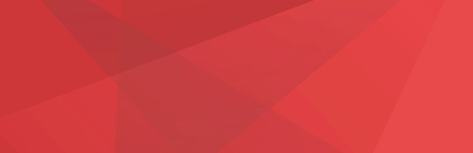 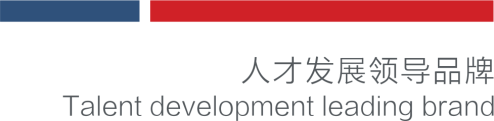 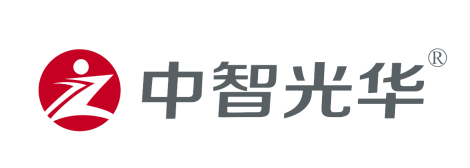 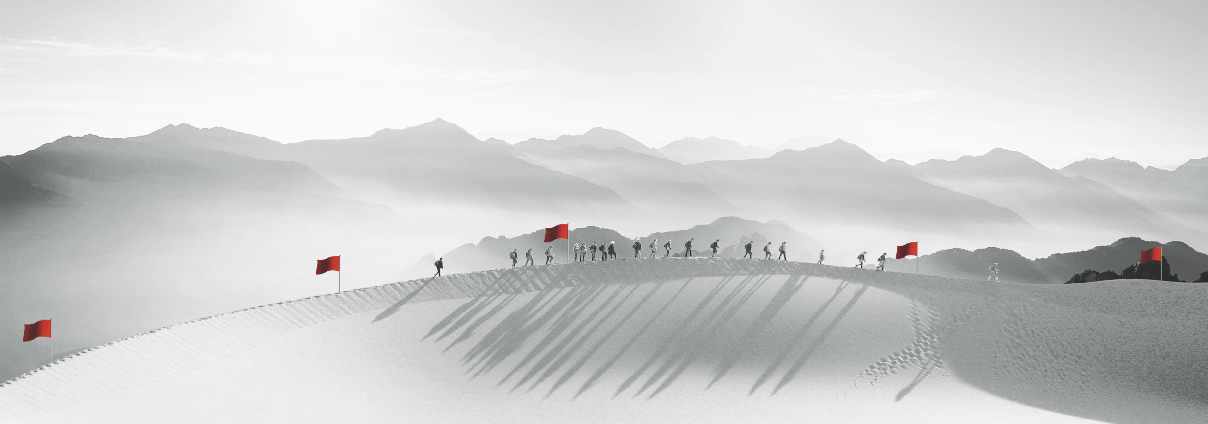 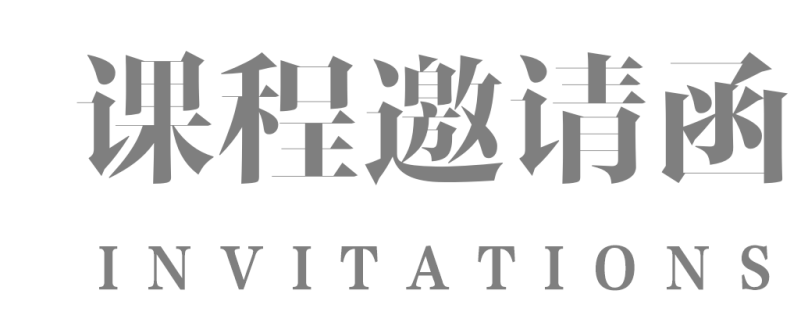 1、让管理者了解自己的职位角色，建立良好的责任意识和工作使命感；2、提高管理者有效激励下属，正确处理跟下属的关系，学会带人带心的激励技巧；3、掌握培育下属的方法，提高下属的能力，使自己充分授权给下属，从而达到下属有机会得到锻炼和提升能力的机会，管理者自己工作轻松而有效率的目的。第一单元：管理者的角色认知与职责管理者的角色与职责管理者的工作心态与工作的责任感管理者在组织管理的位置管理者在组织中的执行力管理者应具备的技能要求和价值观组织管理的五项原则思考题：管理者在角色认知和角色转换中会遇到哪些问题？案例：在管理者眼里陈明如何做到从【能用】、【有用】到【好用】的？第二单元：人本管理的激励理论及其应用改善员工行为掌握员工需求案例：员工王小英的工作沮丧和需求分析激励的原理管理者看待员工的6个忌讳管理者对激励的认知10个测试现代激励的11个基本理论（公平、挫折、归因、强化、成就需要、双因素、马斯洛需要层次论等）如何将激励基本理论运用在管理者的日常工作中？案例：员工调薪之后反而有人离职、常常不愿加班，哪些理论在起作用？如何解决这些问题第三单元：工作中有效激励下属的策略员工精神激励技巧十二招针对不同的员工，如何使用不同的激励技巧如何使用【三明治】激励法案例：员工迟到了，如何批评效果最好视频案例：管理者的一分钟激励技巧视频案例：部属的工作表现每况愈下，如何激励什么是负激励负激励对部属的利弊部属激励的6项原则激励的五种力量管理者常犯的5种错误激励案例：海尔的激励机制80、90后员工的心理分析如何激励80、90后员工如何留住80、90后员工管理者留住员工的3大事项，8大技巧第四单元：建立基于岗位胜任力的下属培育体系下属培养的三大体系下属培育的四大意义下属培育的六大误区岗位职责的描述方法案例：岗位说明书的内容岗位的胜任能力要求如何识别岗位应该具备的胜任能力岗位的专业知识、岗位技能、核心能力三个围度的定义与要求部属现有专业知识、岗位技能、核心能力的盘点识别部属的知识、技能、能力差距建立岗位一体化的成长通道岗位分层分级的一体化成长通道中，每一个层级应该具备什么能力分层分级的课程体系建立案例：世界500强的分层分级的课程体系研习第五单元：部属培育的各项特性掌握1. 各类型部属培育的原则与目标 
2. 企业对员工培训的盲点 
3. 不同类型的部属的培训4. 培育部属的最佳时机 
5. 一般员工的能力发展阶段 
6. 如何掌握有效学习曲线 
7. 一般主管常犯的培育误区第六单元：部属培育的系统方法1．部属训练需求的分析与掌握2．掌握培育的要点→如何实施OJT面谈×3．人才的四种类型4．人才培养的四大维度5．如何拟订OJT训练计划6．制定计划的技能7．可能出错的地方8．其它所需要的技能9．具体展开训练10．训练成效追踪与评估11．阶段性培训的工作重点
12.案例：世界500强富士康的培育方法介绍第七单元：部属培育的八大技巧1. 给予课题、赋予头衔2. 工作指派与轮岗3. 善用会议和公司活动4. 成功的读书会5. 活用个人面谈6. 机会教育7. 启发式8. 沙盘推演法第八单元：指导的方法1. 以工作为导向的指导2. 以部属发展为导向的指导3. 指导的GROW 模 式  3.1 Goal 目标  3.2 Reality真实情况  3.3 Option 选择  3.4 Wrap-up 结论4. 采用GROW 模式时20个有用的问题例子第九单元：工作教导的方法1. 工作教导应有的理念2. 传统的教导有哪些缺失（案例演练）3. 正确的工作教导的四阶段法4. 教导前的准备事项5. 工作分解表的制作方法（用企业实际案例分析）6. 冗长的工作教导原则7. 感觉的教导原则8. 吵杂环境中的教导原则9. 工作教导的成效评价表10. 工作教导对工厂现场会有哪些效果？11. 案例：理者的对新进人员教导不足引起的问题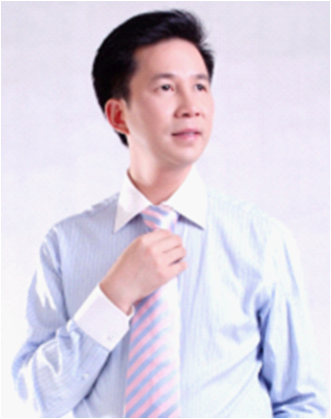 授课风格专业：系统讲授+标杆案例+学员演练+互动答疑激情：多元教学+灵活应用+寓教于乐+完美演绎实战：问题导向+授人以渔+工具落地+学以致用服务客户电子行业：富士康集团、同洲电子、日立电梯、苏州中强光电、天津三安光电、伟易达、东莞新科、TDK平谦、京瓷美达、长安誉铭、华阳集团、华国光学、先锋高科、砝码通连接器、瑚北电子、帛汉电子、东聚电子、竞华电子……航空与房地产行业：山东航空、海南航空、昆明航空、深圳航空、雅居乐地产、恒大、佳兆业、富力地产、西安绿地地产……机械与汽车行业：江苏徐工、广西柳工、东风本田汽车、北京马自达、比亚迪、起亚……医药、化工行业:深圳太太药业、河源立国制药、立白集团 、建滔化工集团、联大化工 、永益制品、高宝化工、霸力化工……酒店、院校、协会：深圳罗湖阳光酒店、东莞银城酒店、广彩城酒店 、君爵酒店、沙头酒店、乌沙酒店、长安酒店、东莞山庄、东莞绿色世界……  金融行业:   广东工商银行、深圳发展银行、天津光大银行、中国建行安徽分行、南京农业发展银行……通信行业:   中国移动长沙分公司、茂名移动、河源移动、郑州移动、中国联通安徽分公司……《管理者成长地图：员工激励与部署培育》报名表填好下表后邮箱至：                         联系方式： 单位名称企业类型： □外资 □台资 □港资 □民营 □其它企业类型： □外资 □台资 □港资 □民营 □其它联 系 人公司地址联系电话E-mail参会人数          人          人参会费用￥_______元请将款项汇至指定帐号户  名：广州中智光华教育科技有限公司开户行：中国建设银行广州琶洲支行账  号：4400 1101 4740 5250 0736户  名：广州中智光华教育科技有限公司开户行：中国建设银行广州琶洲支行账  号：4400 1101 4740 5250 0736户  名：广州中智光华教育科技有限公司开户行：中国建设银行广州琶洲支行账  号：4400 1101 4740 5250 0736户  名：广州中智光华教育科技有限公司开户行：中国建设银行广州琶洲支行账  号：4400 1101 4740 5250 0736参会学员参会学员参会学员2018中智光华学习卡价格表2018中智光华学习卡价格表2018中智光华学习卡价格表2018中智光华学习卡价格表2018中智光华学习卡价格表会员系列类型价格(元)数量(张)平均价格（元/张）集团系列皇冠卡￥288，8002888100集团系列至尊卡￥158，8001324120集团系列翡翠卡￥118，800757157公司系列金钻卡￥94，800499190公司系列钻石卡￥70，800331214公司系列白金卡￥59，800249240团队系列金卡￥46，800170275团队系列银卡￥32，800100328说 明:成功购买中智光华学习卡的企业，即成为中智光华的VIP会员单位；中智光华学习卡会员均可参加广州、深圳、东莞、佛山、杭州五地课程；企业参加课程学习所产生的食宿、交通、差旅等费用自理；中智光华学习卡会员可免费参加中智光华沙龙活动；产品手册内公开课程项目均可匹配企业以内训学习形式另行采购；会员单位购买中智光华E-learning网络学习产品可享受优惠；学习卡使用所有解释权归中智光华教育集团所有。说 明:成功购买中智光华学习卡的企业，即成为中智光华的VIP会员单位；中智光华学习卡会员均可参加广州、深圳、东莞、佛山、杭州五地课程；企业参加课程学习所产生的食宿、交通、差旅等费用自理；中智光华学习卡会员可免费参加中智光华沙龙活动；产品手册内公开课程项目均可匹配企业以内训学习形式另行采购；会员单位购买中智光华E-learning网络学习产品可享受优惠；学习卡使用所有解释权归中智光华教育集团所有。说 明:成功购买中智光华学习卡的企业，即成为中智光华的VIP会员单位；中智光华学习卡会员均可参加广州、深圳、东莞、佛山、杭州五地课程；企业参加课程学习所产生的食宿、交通、差旅等费用自理；中智光华学习卡会员可免费参加中智光华沙龙活动；产品手册内公开课程项目均可匹配企业以内训学习形式另行采购；会员单位购买中智光华E-learning网络学习产品可享受优惠；学习卡使用所有解释权归中智光华教育集团所有。说 明:成功购买中智光华学习卡的企业，即成为中智光华的VIP会员单位；中智光华学习卡会员均可参加广州、深圳、东莞、佛山、杭州五地课程；企业参加课程学习所产生的食宿、交通、差旅等费用自理；中智光华学习卡会员可免费参加中智光华沙龙活动；产品手册内公开课程项目均可匹配企业以内训学习形式另行采购；会员单位购买中智光华E-learning网络学习产品可享受优惠；学习卡使用所有解释权归中智光华教育集团所有。说 明:成功购买中智光华学习卡的企业，即成为中智光华的VIP会员单位；中智光华学习卡会员均可参加广州、深圳、东莞、佛山、杭州五地课程；企业参加课程学习所产生的食宿、交通、差旅等费用自理；中智光华学习卡会员可免费参加中智光华沙龙活动；产品手册内公开课程项目均可匹配企业以内训学习形式另行采购；会员单位购买中智光华E-learning网络学习产品可享受优惠；学习卡使用所有解释权归中智光华教育集团所有。